URGENT - BABY PHOTOS NEEDED FOR 5TH GRADE CELEBRATION 5TH GRADE VIDEO CONSENT FORM The 5th Grade Celebration will take place on Friday, May 24, 2019 at Moss Park Elementary. The Celebration Committee is producing a Slideshow Presentation and we need your child’s Baby Photo and other favorite pictures taken over the years at MPE. Students will receive a copy of the Slideshow Presentation, along with photos taken during the celebration, as a keepsake of their special days at MPE. We are collecting photos of MPE milestones (first day of school, class parties, fun run, field trips, character parade, etc.) from the past six years. Please submit ONLY pictures with at least three students, so we can have as many students as possible featured in the presentation. We ask that you please upload your digital photos as follows no later than Wednesday, April 24th: Go to https://dropevent.com/gallery/5thParty2019 Enter Your Email ChoosePhotos Upload (1) Baby Photo. Add the caption Baby Photo – Student’s First and Last Name, HomeRoom Teacher’s Last Name (for example: Baby Photo – Hans Solo, Yoda) Upload Favorite Pictures of MPE Milestones. Add the caption “Event Name”, Grade – Student Names (for example: Field Day, 3rd Grade – Chewbacca, C-3PO, R2-D2) For questions, submit to EVENT OWNER, 5th Grade Mom, Lis SampsonIf you submit your photo online, you are automatically consenting to the waiver listed below. 
While we would prefer digital photos, you may also submit original photographs to your child’s teacher. You MUST INCLUDE your child’s full name on the back of the photos. We will make every effort to return your photographs. Photographs MUST BE received no later than Wednesday, April 24th, along with the signed consent form below. PLEASE NOTE: Your child’s Yearbook Photo will be used as their Current Photo in the Slideshow Presentation. In order for your child’s photo to be included in the Slideshow Presentation, please sign and return the consent form below no later than Wednesday, April 24th. We cannot include your child’s photo in the Slideshow Presentation & keepsake unless we have a signed consent form. Thank you for your prompt attention by signing and returning the consent form below. 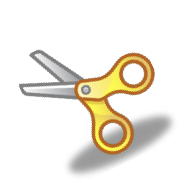 - - - - - - - - - - - - - - - - - - - - - - - - - - - - - - - - - - - - - - - - - - - - - - - - - - - - - - - - - - - - - - - - - - - - - - - - - - - - - - - - - - - VIDEO AND PHOTOGRAPHY CONSENT FORM, WAIVER AND RELEASE The Moss Park Elementary 5th Grade Celebration will take place on Friday, May 24, 2019. The committee has decided to produce and display a Video Montage of all 5th Grade Classes along with a copy as a keepsake. Your signature on the Parental Approval and Acknowledgement Form below will indicate your permission for the celebration committee to photograph and videotape your child as outlined above. I hereby give consent for my child to be photographed and videotaped. I understand that these images will be used and displayed at the school event and in the DVD. I understand and agree that these audio, video, film and/or print images may be used, edited, duplicated, distributed, reproduced, broadcast and/or reformatted without payment of fees to me or to anyone else on my behalf. I release Moss Park Elementary, and any employees, and servants from any and all liability relating to the taking, reproduction, and/or use of such photographs, video images, and/or sound images. ________________________________________		________________________Student Name (Please Print) 					Student’s Teacher________________________________________		________________________ Parent Signature 							Date 